THE UNIVERSITY VICE-RECTOR FOR POSTGRADUATE STUDIES AND ACADMEIC RESEARCH RECEIVES THE ANNUAL REPORT OF E-LEARNING AND DISTANCE EDUCATION DEANSHIPHis Excellency the University Vice-Rector for Postgraduate Studies and Academic Research the annual report of E-learning Deanship. The report was submitted by the dean of e-learning and distance education Dr. Musallam Al-Dosari  in the award hall in the Rector’s office. A brief explanation was presented about the deanship’s achievements for the academic year 1433/1434H. Dr. Al-Shaya’a extended his thanks to Dr. Al-Dosari for his efforts in contributing to the academic development.   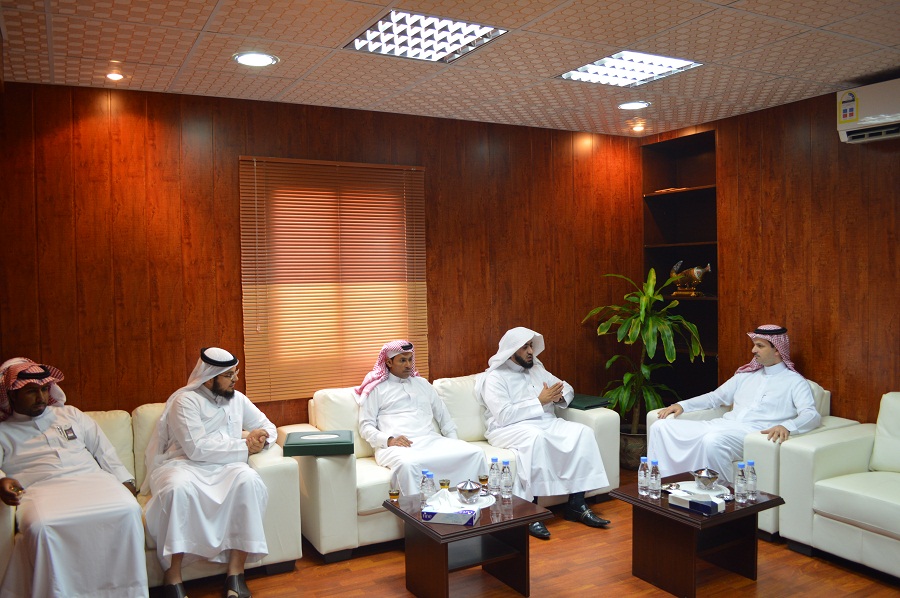 